«Как научить ребёнка слушать»        Вам приходилось покупать ребенку отлично изданную и хорошо иллюстрированную книгу известного детского классика, которая при более подробном домашнем рассмотрении оказывалась чем-то совершенно другим? Например, за сказку Андерсена, хорошо знакомую с собственного детства, выдается редакторский конспективный пересказ, где вся прямая речь урезана или вообще отсутствует, а эпитеты и описания и вовсе выброшены. Попытаемся высказать предположение, почему это происходит.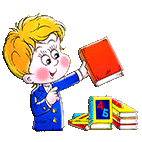 Нельзя отрицать, что за последние 20 лет в нашем русскоязычном культурном пространстве произошли значительные изменения. Многим современным родителям все больше кажется симпатичной идея о возможности получения знаний без труда. Хороша та информация, которая воспринимается без усилий. А знания нужно таким образом преподносить ребенку, чтобы они усваивались легко, почти автоматически. Возможно именно поэтому сейчас в детских книжках - огромная на всю страницу картинка, а под ней одно единственное предложение из безбожно урезанного классика. Ребенку не нужно напрягать воображение, чтобы представить себе Красную шапочку, он вынужден принимать готовый образ. Центр тяжести в воспитании сместился со слухового на зрительное восприятие. Но то, что легко дается, легко и теряется. Так же точно теперь относятся к аудиозаписям - как к устаревшему по сравнению с видеокассетами носителю. Но психологи и логопеды замечают, что много видео вредно для детей, в особенности для детей с низкой способностью сосредоточения, слабым вниманием, для возбудимых и агрессивных детей. Попытки создания телешкол, образовательных программ на телевидении показали, что эти программы малорезультативны. В основном процесс обучения осуществляется классическими древними методами. Есть единственный способ научить ребенка слушать (воспринимать информацию на слух), научить тому, чем он будет занят по крайней мере еще 10 лет в школе: - Ребенку дошкольного возраста нужно много читать (но не комиксы с минимумом текста). 
- Другой способ (более легкий для родителей, но не отменяющий родительского чтения ) —  аудио кассеты. Важно обращать внимание на то, что именно озвучено. Желательно, чтобы в детской домашней коллекции преобладала классика. Не менее важно какие именно актеры и в какой студии озвучивали текст. Видимо лучшими были и пока остаются записи с грампластинок и радио спектаклей, сделанных еще в советские времена. Трудно себе представить, чтобы сейчас в таком малоприбыльном предприятии как 40 минутная детская аудиопьеса удалось задействовать сразу несколько лучших отечественных актеров. (А например только в сказке Андерсена "Новое платье короля" Апрелевского завода грампластинок их пятеро: Н.Литвинов, Р.Плятт, Е.Вестник, О.Табаков, Г.Вицин). - Если ребенку тяжело слушать, он быстро устает и отвлекается, для начала лучше брать записи, где текст перемежается музыкой, песнями, чтобы малыш мог отдохнуть, подвигаться. Развитие речи, грамотности, воображения напрямую зависит от насыщенности языковой среды ребенка. Помочь сделать её таковой возможно, в том числе, при помощи хорошего детского аудио. 
